Інформаційний лист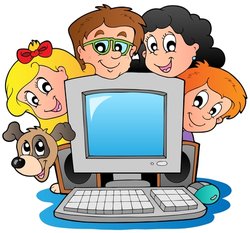 Шановні колеги!Запрошуємо Вас до участі у методичному семінарі «Відповідальне і безпечне використання інтернету в навчальній діяльності студентів», який відбудеться 25 травня 2018 року на базі науково-дослідної лабораторії Уманського державного педагогічного університету імені Павла Тичини.Реєстрація учасників 25 травня о 11.00 год. у корпусі №2 університету, ауд. 217. Питання для обговорення: 1. Профілактика комп’ютерної та інтернет-залежності2. Цензура в мережі ІнтернетДодаткову інформацію можна отримати за телефонами:067-75-55-733 – Комар Ольга Анатоліївна (доктор педагогічних наук, професор кафедри фахових методик та інноваційних технологій у початковій школі УДПУ імені Павла Тичини), 097 480 93 88 – Загоруйко Наталія Павлівна (лаборант науково-дослідної лабораторії УДПУ імені Павла Тичини).Оргкомітет